UN ELEGANTE TONO SU TONO PER LA FRESCA COLLEZIONE PLAN DI KEUCO, COMPLETATA DAL DISPENSER PER DISINFETTANTEIl vetro accostato alla ceramica sanitaria, la modularità dei mobili, il potenziale di personalizzazione di misure e colori, la vasta gamma di accessori tra cui il dispenser per disinfettante, rendono PLAN una soluzione unica.Design: Dominik Tesseraux Dall’esperienza artigianale e il desiderio di fornire una risposta completa, glamour e versatile, arriva la collezione PLAN, una vasta gamma di prodotti per il tuo ambiente bagno.La forma dei mobili è lineare, squadrata, essenziale. Il corpo dall’aspetto cubico, sopratutto nella versione sospesa a muro, si presenta agile e si inserisce con leggerezza nel progetto di arredo. Allo stesso tempo si distingue per la sua presenza unica e il carattere deciso che arricchiscono in maniera naturale l’ambiente.Il look monocromatico e le linee pulite giocano un ruolo fondamentale nel creare questo particolarissimo effetto di eleganza e discrezione.Un’importante elemento di distinzione della collezione di mobili da bagno sono i materiali. Infatti, i frontali del mobile in vetro, laccati sul retro e abbinati alla ceramica del top -materiale di facile manutenzione, resistente e igienico-, danno alla collezione un sapore raffinato.I lavabi in ceramica PLAN conquistano grazie al piano ampio e alle forme morbide e fluenti.Il cassettone si presenta con pratici divisori, utili per una comoda ripartizione interna degli oggetti ed un semplice accesso ed un secondo cassetto a scomparsa.Il mobile è disponibile in un ampia gamma di misure, da 500 a 1200 mm, allo scopo di fornire la soluzione perfetta per ogni esigenza e valorizzare praticità, piani spaziosi, cassetti capenti.Prodotto nelle tonalità naturali tartufo, cashmere e inox (con vetro satinato) o in bianco classico o antracite e nella versione da pavimento con la struttura di appoggio metallica e filiforme elegantemente laccata.Nella larghezza usuale di 800 mm può essere utilizzato un lavabo nel pregiato materiale Varicor® per i mobili PLAN.Si può infine abbinare il miscelatore monocomando PLAN S. La colonna alta sorprende con lo scaffale integrato lateralmente. Invisibile frontalmente, l’armadio offre molto spazio per gli oggetti da bagno di uso quotidiano.A completare la gamma di accessori tra specchi, mobiletti e altri oggetti troviamo il fondamentale dispenser per disinfettante.Nella versione freestanding o a parete il dispositivo antibatterico viene realizzato in collaborazione con lo specialista dell’igiene austriaco Hagleitner e ha un sistema ad erogazione elettronico e privo di gocce per cui non è necessario il contatto: l’attivazione avviene attraverso un sensore. Ciò permette una particolare attenzione all’igiene e alla cura della propria salute.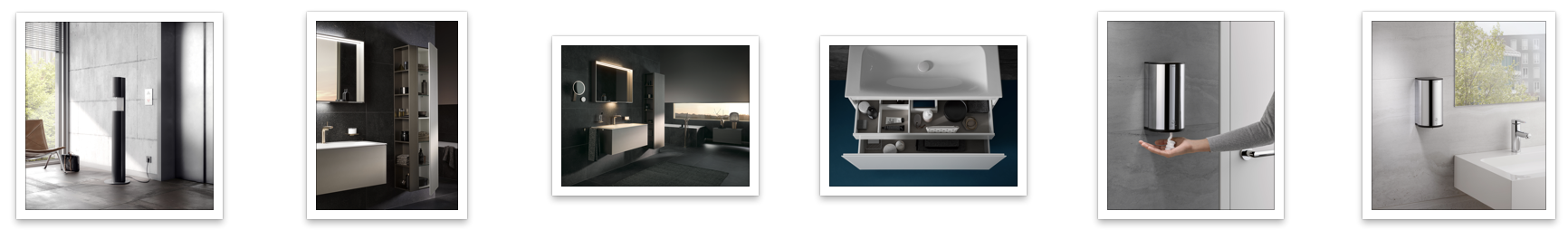 Nelle immagini:Dispenser Freestanding con erogazione disinfettante con allacciamento elettricoMobile della Collezione Plan con particolare della colonna con vano a giorno laterale. Composizione Mobile della Collezione Plan completa di Colonna con vano a giorno; base portalavabo da cm 120 con lavabo in ceramica; finitura CachemireComposizione Mobile della Collezione Plan completa di Colonna con vano a giorno; base portalavabo da cm 120 con lavabo in ceramica; finitura Cachemire; la colonna ha dimensioni in mm da 480 x 1750 x 300Mobile della Collezione Plan finitura Cachemire con particole della apertura cassetto con all’interno un secondo cassetto a scomparsa; il lavabo è in ceramica con misure a partire da mm 505; 655; 805 ;1005; 1205Dispenser da muro con erogazione disinfettante o con erogazione sapone a schiumaCHI È KEUCOKEUCO è un’azienda tedesca fondata nel 1953, conosciuta a livello mondiale per la produzione di rubinetterie, accessori, mobili, lavabi e specchi e complementi per bagni di design.Mission dell’azienda è produrre elementi che siano in grado di esprimere allo stesso tempo forme estetiche e funzionalità razionali. Più del 93% di tutti i prodotti KEUCO è fabbricato in Germania. Il know-how degli stabilimenti tedeschi e dei collaboratori altamente qualificati, costituisce la base della produzione dell’azienda tedesca, orientata alla qualità. Il 5% circa dei prodotti viene fabbricato nell’UE e circa il 2% in Paesi extra-UE. Per rimanere concorrenziali nel lungo periodo, tutti i prodotti KEUCO vengono sottoposti agli stessi elevati standard qualitativi e realizzati secondo precise specifiche, nel rispetto di procedure di garanzia della qualità e di rigorosi controlli qualità. “Il requisito più importante per l’alta qualità su cui noi quotidianamente puntiamo sono i nostri collaboratori. Tantopiù se consideriamo gli svariati materiali che lavoriamo: dal legno, all’alluminio, allo zinco pressofuso e all’ottone fino all’ABS e al vetro. Il know-how dei collaboratori nei materiali più diversi abbinato alla disponibilità a compiere continuamente un passo in avanti e ad accostarsi a nuove tecnologie dandoci spazio per fare design e permettendoci di realizzare prodotti straordinari e unici”.
Angela Ortmann-Torbett, Director of International Sales KEUCO.keuco.com